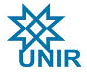 FUNDAÇÃO UNIVERSIDADE FEDERAL DE RONDÔNIA DEPARTAMENTO DE LETRAS VERNÁCULASPROGRAMA MIGRAÇÃO INTERNACIONAL NA AMAZÔNIA BRASILEIRA – LINGUAGEM E INSERÇÃO SOCIAL DE IMIGRANTES EM PORRTO VELHOEdital nº 003/2021/MIMCABTorna-se público, para conhecimento dos interessados, que o Programa de extensão “Migração internacional na Amazônia Brasileira – Linguagem e inserção social de imigrantes em Porto Velho”, por intermédio da Pró-Reitoria de Cultura, Extensão e Assuntos Estudantis – PROCEA, conforme dispõe o Edital PIBEC 01/2020/PROCEA/UNIR, abre inscrições para exame de seleção a 01 Bolsa de extensão na Modalidade Ação Afirmativa e voluntários, para atuação no referido Programa, devidamente institucionalizado n PROCEA/UNIR. DAS DISPOSIÇÕES PRELIMINARES1.1 O processo seletivo disciplinado por este Edital se destina a selecionar discentes regularmente matriculados em qualquer Curso de Graduação da UNIR, com proficiência em língua espanhola ou em francês ou em crioulo haitiano, para compor a equipe do programa “Migração internacional na Amazônia brasileira – linguagem e inserção social de imigrantes em Porto Velho” na modalidade bolsista e voluntária (o);A inscrição dos candidatos implica ciência e tácita aceitação das normas e condições estabelecidas neste Edital, em relação às quais não poderá alegar desconhecimento;Caberá ao coordenador do projeto tomar as providências necessárias para a contratação dos candidatos aprovados neste edital, de acordo com as prerrogativas do EDITAL N.º 01/2020/PROCEA;1.4. As contratações dos bolsistas serão feitas por um prazo determinado de doze meses, a partir da assinatura do Termo de Compromisso;1.5 As alterações e demais informações referentes a este Edital, estarão disponíveis no site: www.mimcab.unir.brDAS ATRIBUIÇÕESOs discentes selecionados farão parte do projeto de extensão “CURSO DE PORTUGUÊS BRASILEIROCOMO LÍNGUA DE ACOLHIMENTOPARA IMIGRANTES - BÁSICO I,BÁSICO II E INTERMEDIÁRIO”, vinculado ao programa MIMCAB. Dentre as atribuições do aluno, destacam-se:a-) Ministrar curso de uma das línguas previstas na ação - espanhol, francês ou crioulo haitiano - para a comunidade em geral; b-) Participar do curso preparatório do Enem, colaborando com a oferta da disciplina de  língua espanhola (no caso de alunos com proficiência em espanhol) c-) Colaborar com a promoção de atividades culturais com vistas a divulgar a língua e a cultura dos imigrantes que estão em Porto Velho.DAS INSCRIÇÕES3.1. As inscrições serão realizadas através do e-mail da Coordenadora pedro.andretta@unir.br, no dia 20 de julho de 2021. . Documentos exigidos no ato da inscrição:Ficha de Inscrição (Anexo I);Cópia do Histórico Acadêmico atualizado, fornecido pelo Sistema Integrado de Gestão Universitária (SIGAA) ou emitido pelo Departamento do curso de origem do candidato, com a assinatura da cheﬁa;Cópia do currículo Lattes atualizado;3.3 Antes de efetuar a inscrição, o candidato deverá tomar conhecimento do disposto neste Edital e se certiﬁcar de que preenche todos os requisitos exigidos no item 5;Antes de iniciar o processo de inscrição, o candidato deve ler com atenção este Edital, pois qualquer erro de preenchimento é de sua inteira responsabilidade, não cabendo depois a alegação de equívoco;Na hipótese de preenchimento incompleto ou incorreto do requerimento de inscrição, o candidato terá automaticamente sua inscrição indeferida.DAS VAGAS4.1. Serão ofertadas 01 (vagas), sendo 1 (uma) bolsa de extensão Afirmativa (AF). A Bolsa será:a) Bolsa de Extensão – Aﬁrmativa (AF), compreendida como o valor pago, a título de bolsa, ao discente em situação de vulnerabilidade socioeconômica, vinculado a ação de extensão, que desenvolve atividade de caráter extensionista em qualquer área temática.4.2 A (o) aluna (o) deve, no ato da inscrição, escolher a modalidade para a qual deseja concorrer (Bolsista ou Voluntária (o)).DOS REQUISITOS5.1. Os candidatos às vagas de bolsistas do projeto deverão cumprir os seguintes requisitos:estar regularmente matriculado, a partir do primeiro período, em curso presencial de graduação, com vinculação em, no mínimo, 01 (uma) disciplina;não estar vinculado à equipe de execução, do programa ou projeto, que estiver promovendo a seleção de bolsista; não receber nenhuma outra bolsa paga por programas oﬁciais, durante a vigência do Termo de Compromisso;apresentar tempo disponível para dedicar-se às atividades previstas no edital de seleção; estar em situação de vulnerabilidade social e econômica, no caso de Bolsistas vinculados a Bolsa de Extensão – Modalidade Ação Aﬁrmativa.para comprovação o discente em situação de vulnerabilidade social e econômica deverá apresentar documentos, conforme modelos (em) anexos, estabelecidos pela Diretoria de Assuntos Estudantis da Pró- Reitoria de Cultura, Extensão e Assuntos Estudantis disponíveis no site http://www.procea.unir.br/pagina/exibir/15844. Estar com o currículo Lattes atualizado.DA HOMOLOGAÇÃO DAS INSCRIÇÕESA lista dos candidatos com a inscrição homologada será divulgada no dia 21 de julho de 2021, a partir das 18h00 (horário local de Rondônia), pelo site www.mimcab.unir.br DA FORMA DE SELEÇÃOO Processo Seletivo será realizado em uma única etapa: uma entrevista que versará sobre a trajetória acadêmica e do currículo do discente;A entrevista será realizada no dia 22 de julho de 2021, na sala online pelo Google meet  a partir das 17 horas ( https://meet.google.com/kkv-owwt-swk  ). O horário exato da entrevista de cada candidato será informado no ato da homologação das inscrições, na lista a ser divulgada no site www.mimcab.unir.brDO RESULTADO FINAL8.1 Os candidatos aprovados no processo seletivo serão classiﬁcados por ordem decrescente da nota obtida;8.2 O	resultado	ﬁnal	estará	disponível	no	site	do	Grupo de Pesquisa MIMCAB (www.mimcab.unir.br) no dia 23 de julho de 2021.9. DA IMPLEMENTAÇÃO9.1. Após a divulgação do resultado ﬁnal, conforme cronograma, o coordenador do Projeto de Extensão deverá convocar os selecionados para providenciar a documentação necessária para o cadastro junto a UNIR, por intermédio da Pró-Reitoria de Cultura, Extensão e Assuntos Estudantis –PROCEA;9.2 Para comprovação de atendimento ao item 5.1, o discente vinculado à Bolsa de Extensão –Aﬁrmativa, deverá apresentar uma Auto declaração de Situação de Vulnerabilidade Sócio-Econômica, acompanhada de Questionário Sócio-Econômico, conforme modelo estabelecido pela Diretoria de Assuntos Estudantis da Pró-Reitoria de Cultura, Extensão e Assuntos Estudantis http://www.procea.unir.br/pagina/exibir/15844 9.3 Após a seleção, para o cadastro do (a) bolsista, o (a) aluno (a) deverá enviar para o email do Programa (programa.imigrantes@unir.br), até o dia 23 de julho de 2021, os seguintes documentos para a Modalidade Aﬁrmativa:Modalidade AﬁrmativaAtestado de matrícula;Histórico Escolar;Cópia do RG e CPF do bolsista;Comprovante de Conta Corrente em nome do bolsista;Comprovante de endereço;Cópia do Edital de Seleção;Cópia do Resultado do Processo Seletivo;Formulário de cadastro do bolsista; Plano de trabalho individual São obrigações dos estudantes bolsistas:participar das atividades de extensão, ensino e pesquisa previstas no projeto ou programa;não sofrer reprovação por falta;apresentar trabalhos relativos ao projeto ou programa em eventos cientíﬁcos, previamente deﬁnidos;fazer referência à sua condição de bolsista nas publicações e trabalhos apresentados;cumprir as demais exigências estabelecidas nos editais de seleção.DISPOSIÇÕES FINAIS10.1 A inscrição do candidato implicará a aceitação das normas para a seleção contidas neste e em outros editais que, porventura sejam publicados, sendo de sua inteira responsabilidade observar todas as publicações a serem realizadas durante o período do Processo Seletivo;10.2. Não será admitida complementação de documentação fora do prazo ﬁxado para a inscrição ou demais itens;10.3 O bolsista será desligado do Programa Institucional de Bolsas de Extensão e Cultura, a qualquer tempo, nos seguintes casos:I - Mediante solicitação do bolsista, por escrito, por meio de formulários de desligamento; II - Ao término da vigência do termo de compromisso;III - Conclusão do curso de graduação no qual esteja matriculado;IV - Por morte do bolsista;- Trancamento total do curso;- Desempenho acadêmico insuﬁciente;  - Desistência da bolsa ou do curso.VIII - Prática de atos não condizentes com o ambiente universitário, nos termos da disciplina própria da instituição, garantida a ampla defesa e o contraditório.A bolsa poderá ser cancelada, a qualquer tempo, nos seguintes casos:- Não cumprimento do plano de trabalho, veriﬁcado através dos relatórios mensais de atividades desenvolvidas pelo bolsista;- A pedido do coordenador da ação, desde que devidamente justiﬁcado;- Por solicitação da Diretoria de Extensão e Cultura, observando o não cumprimento das normas previstas para participação no Programa Institucional de Bolsas de Extensão e de Cultura.10.5 O cancelamento da bolsa somente poderá ser efetuado após homologação pela Pró-Reitoria de Cultura, Extensão e Assuntos Estudantis, ouvidos as partes interessadas e com base em parecer elaborado pela Diretoria de Cultura e Extensão.10. 6 O cancelamento da bolsa ocorrerá sem prejuízo das sanções legais.CRONOGRAMAPorto Velho, 19 de julho de 2021.Pedro Ivo Silveira AndrettaCoordenador da Ação de extensãoANEXO I: FICHA DE INSCRIÇÃODivulgação do Edital19/07/2021Inscrições20 e 21/07/2021 – até às 14h00Homologação das inscrições21/07/2021 – a partir das 18h00Entrevista22/07/2021- a partir das 17h00Resultado Final23/07/2021Envio da documentação por email23/0720211 – DADOS DO ALUNO1 – DADOS DO ALUNO1 – DADOS DO ALUNO1 – DADOS DO ALUNO1 – DADOS DO ALUNO1 – DADOS DO ALUNO1 – DADOS DO ALUNO1 – DADOS DO ALUNONome:Nome:Nome:Nome:Nome:Nome:Nome:Nome:Data de Nascimento:Data de Nascimento:Data de Nascimento:Sexo M ( ) F ( )Sexo M ( ) F ( )Sexo M ( ) F ( )Sexo M ( ) F ( )Sexo M ( ) F ( )Identidade:Identidade:Órgão Emissor:Órgão Emissor:CPF:CPF:CPF:CPF:Endereço:Endereço:Endereço:Endereço:Endereço:Endereço:Endereço:Nº:Bairro:Bairro:Bairro:Bairro:Bairro:Bairro:Bairro:Bairro:CEP:Cidade:Cidade:Cidade:Cidade:UF:UF:UF:Telefone:Telefone:E-mail:E-mail:E-mail:E-mail:E-mail:E-mail:2 – DADOS ESCOLARES2 – DADOS ESCOLARES2 – DADOS ESCOLARES2 – DADOS ESCOLARES2 – DADOS ESCOLARES2 – DADOS ESCOLARES2 – DADOS ESCOLARES2 – DADOS ESCOLARESNº de Matrícula:Nº de Matrícula:Nº de Matrícula:Nº de Matrícula:Nº de Matrícula:Nº de Matrícula:Período:Período:3 – MODALIDADE DE BOLSA QUE DESEJA CONCORRER3 – MODALIDADE DE BOLSA QUE DESEJA CONCORRER3 – MODALIDADE DE BOLSA QUE DESEJA CONCORRER3 – MODALIDADE DE BOLSA QUE DESEJA CONCORRER3 – MODALIDADE DE BOLSA QUE DESEJA CONCORRER3 – MODALIDADE DE BOLSA QUE DESEJA CONCORRER3 – MODALIDADE DE BOLSA QUE DESEJA CONCORRER3 – MODALIDADE DE BOLSA QUE DESEJA CONCORRER( ) Bolsa de Extensão – Aﬁrmativa (AF)( ) Bolsa Ampla concorrência( ) Voluntária (o)( ) Bolsa de Extensão – Aﬁrmativa (AF)( ) Bolsa Ampla concorrência( ) Voluntária (o)( ) Bolsa de Extensão – Aﬁrmativa (AF)( ) Bolsa Ampla concorrência( ) Voluntária (o)( ) Bolsa de Extensão – Aﬁrmativa (AF)( ) Bolsa Ampla concorrência( ) Voluntária (o)( ) Bolsa de Extensão – Aﬁrmativa (AF)( ) Bolsa Ampla concorrência( ) Voluntária (o)( ) Bolsa de Extensão – Aﬁrmativa (AF)( ) Bolsa Ampla concorrência( ) Voluntária (o)( ) Bolsa de Extensão – Aﬁrmativa (AF)( ) Bolsa Ampla concorrência( ) Voluntária (o)( ) Bolsa de Extensão – Aﬁrmativa (AF)( ) Bolsa Ampla concorrência( ) Voluntária (o)